                                                                                                   เอกสารหมายเลข 4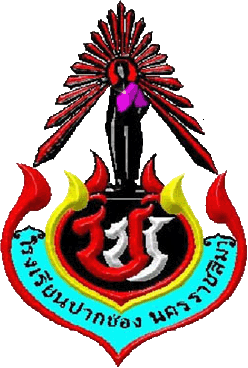 แบบนิเทศติดตามการนิเทศการเรียนการสอนภายในของสถานศึกษากลุ่มสาระการเรียนรู้...........................................     โรงเรียนปากช่อง     อำเภอปากช่อง      จังหวัดนครราชสีมาการนิเทศการเรียนการสอนภายในของโรงเรียน (แนวคิด / รูปแบบ/ จุดประสงค์และเป้าหมายของการดำเนินงาน/ขั้นตอนหรือกระบวนการดำเนินงาน/เครื่องมือ)................................................................................................................................................................................................................................................................................................................................................................................................................................................................................................................................................................................................................................................................................................................................................................................................................................สรุปผลการดำเนินงาน/ประโยชน์ที่ได้รับ................................................................................................................................................................................................................................................................................................................................................................................................................................................................................................................................................................................................................................................................ปัญหา/อุปสรรค................................................................................................................................................................................................................................................................................................................................................................................................................................................................................................................................................................................................................................................................ข้อเสนอแนะเพิ่มเติมจากคณะกรรมการนิเทศ/จุดเด่น/จุดควรพัฒนา................................................................................................................................................................................................................................................................................................................................................................................................................................................................................................................................................................................................................................................................ลงชื่อ...................................................ผู้นิเทศ	                ลงชื่อ...................................................ผู้นิเทศ   (............................................................)		   (.............................................................)ตำแหน่ง....................................................	      	    ตำแหน่ง...................................................                                             ลงชื่อ...................................................(............................................................)                                      หัวหน้ากลุ่มสาระการเรียนรู้……………………….